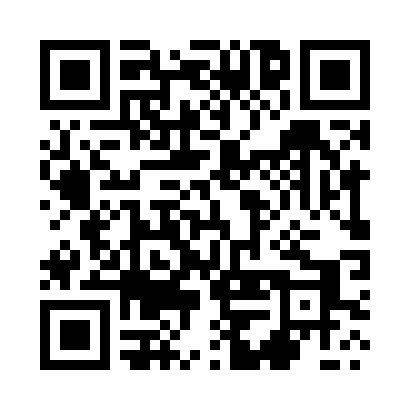 Prayer times for Wyzyce, PolandMon 1 Apr 2024 - Tue 30 Apr 2024High Latitude Method: Angle Based RulePrayer Calculation Method: Muslim World LeagueAsar Calculation Method: HanafiPrayer times provided by https://www.salahtimes.comDateDayFajrSunriseDhuhrAsrMaghribIsha1Mon4:206:1412:425:097:118:582Tue4:176:1212:415:117:129:003Wed4:146:1012:415:127:149:024Thu4:126:0712:415:137:159:045Fri4:096:0512:415:147:179:066Sat4:066:0312:405:157:189:087Sun4:036:0112:405:167:209:108Mon4:015:5912:405:177:229:139Tue3:585:5712:405:187:239:1510Wed3:555:5512:395:197:259:1711Thu3:525:5312:395:217:269:1912Fri3:505:5012:395:227:289:2113Sat3:475:4812:385:237:299:2414Sun3:445:4612:385:247:319:2615Mon3:415:4412:385:257:339:2816Tue3:385:4212:385:267:349:3017Wed3:355:4012:385:277:369:3318Thu3:325:3812:375:287:379:3519Fri3:295:3612:375:297:399:3720Sat3:275:3412:375:307:409:4021Sun3:245:3212:375:317:429:4222Mon3:215:3012:365:327:449:4523Tue3:185:2812:365:337:459:4724Wed3:155:2612:365:347:479:5025Thu3:125:2512:365:357:489:5226Fri3:095:2312:365:367:509:5527Sat3:065:2112:365:377:519:5728Sun3:025:1912:355:387:5310:0029Mon2:595:1712:355:397:5410:0330Tue2:565:1512:355:407:5610:05